COURS À DISTANCE – CLASSE DE SECONDE (A B & C)Les activités proposées permettent la continuité des apprentissages. Les ressources disponibles sur Pronote ou sur hglycee.fr vous permettent de continuer à travailler mais vous n’êtes pas seuls : contactez vos enseignants et vos amis si vous avez des difficultés. Le cahier ou le classeur restent les supports privilégiés de la continuité pédagogique des apprentissages : gardez des traces de vos travaux et des corrections. 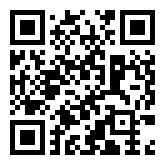 Contacts des enseignantsSemaine du 25 mai 2020 (Parution chaque mardi avec les corrections de la semaine précédente)HISTOIRE & GÉOGRAPHIEUn (1) document est distribué : Le planning que vous êtes en train de lire (Document 181) JOUR 1 : Corrections : connectez-vous sur Pronote pour accéder aux QCM avec les corrections.Vous allez vous connecter sur Pronote pour accéder aux corrigés des QCM des semaines précédentes. Vous pouvez les refaire en temps libre pour accéder aux réponses questions par questions. Consigne : faites en temps libre les QCM avec leurs corrections. JOUR 2 : Préparation du sondage de fin de la continuité pédagogique à distance. Pendant huit (8) semaines vous avez suivi des cours à distance dans le cadre de la continuité pédagogique, permettant la poursuite des apprentissages et l’acquisition des compétences et des connaissances exigées dans les programmes d’Histoire et de Géographie : quel regard portez-vous sur les travaux qui vous ont été proposés, sur le travail que vous avez effectué et les conditions dans lesquelles vous l’avez fait.  Consigne : préparez des questions que vous aimeriez voir figurer dans le questionnaire, des remarques, des réponses possibles à vos interrogations de manière à ce que le sondage se fasse aussi l’écho de vos préoccupations, de vos critiques et de vos propositions.JOUR 3 Visioconférence ZOOM : jeudi 28 mai 2020. Vous allez participer à une visioconférence avec les enseignants d’Histoire-Géographie : cette visioconférence sera l’une des dernières sinon la dernière : elle aura comme ambition de préparer un bilan du travail effectué et une analyse des protocoles mis en place pendant la continuité pédagogique : préparez vos questions et vos remarques. Consigne : connectez-vous à ZOOM pour la visioconférence de votre classe selon l’horaire indiqué sur les invitations ZOOM. NOMS & Prénoms :Emails : WhatsApp : Horaires de permanence : ALI YÉRO Souleymaneali-yero.souleymane@fontaine.ne96 55 86 1709h00 – 12h00BERTHO Erwanbertho.erwan@fontaine.ne80 40 58 9809h00 – 12h00KOSSOU Ronankossou.ronan@fontaine.ne00 33 6 83 98 12 8909h00 – 12h00